Приложение N1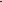 к Адаптированной основной образовательной программе основного общего образования для слабовидящих обучающихся (вариант 4.2)Программа формирования универсальных учебных действий у слабовидящих обучающихся на уровне основного общего образования (АООП ООО вариант 4.2)  1. Целевой разделПрограмма формирования универсальных учебных действий (далее — УУД) у слабовидящих обучающихся (вариант 4.2) обеспечивает:развитие способности к саморазвитию и самосовершенствованию; 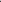 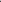 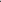 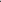 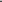 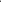 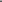 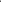 формирование внутренней позиции личности, регулятивных, познавательных, коммуникативных УУД у обучающихся; формирование опыта применения УУД в жизненных ситуациях для решения задач общекультурного, личностного и познавательного развития обучающихся, готовности к решению практических задач; повышение эффективности усвоения знаний и учебных действий, формирования компетенций в предметных областях, учебно-исследовательской и проектной деятельности; формирование навыка участия в различных формах организации учебно-исследовательской и проектной деятельности, в том числе творческих конкурсах, олимпиадах, научных обществах, научно-практических конференциях, олимпиадах;овладение приемами учебного сотрудничества и социального взаимодействия со сверстниками, обучающимися младшего и старшего возраста и взрослыми в совместной учебно-исследовательской и проектной деятельности; формирование и развитие компетенций обучающихся в области использования РКТ; на уровне общего пользования, включая владение РКТ, поиском, анализом и передачей информации, презентацией выполненных работ, основами информационной безопасности, умением безопасного использования средств КТ и сети Интернет формирование культуры пользования ЖТ;  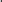 формирование знаний и навыков в области финансовой грамотности и устойчивого развития общества; развитие учебного сотрудничества, коммуникативных учебных действий, активизация взаимодействия со взрослыми и сверстниками при расширении социальных практик при общении с окружающими людьми.УУД позволяют решать широкий круг задач в различных предметных областях и являющиеся результатами освоения обучающимися АООП ООО.Достижения обучающихся, полученные в результате изучения учебных предметов, учебных курсов, модулей, характеризующие совокупность познавательных, коммуникативных и регулятивных УУД отражают способность обучающихся использовать на практике УУД, составляющие умение овладевать учебными знаково-символическими средствами, направленными на:овладение умениями замещения, моделирования, кодирования и декодирования информации, логическими операциями, включая общие приемы решения задач (универсальные учебные познавательные действия); 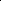 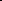 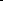 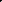 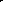 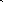 приобретение ими умения учитывать позицию собеседника, организовывать и осуществлять сотрудничество, коррекцию с педагогическими работниками и со сверстниками, адекватно передавать информацию и отображать предметное содержание и условия деятельности и речи, учитывать разные мнения и интересы, аргументировать и обосновывать свою позицию, задавать вопросы, необходимые для организации собственной деятельности и сотрудничества с партнером (универсальные учебные коммуникативные действия); 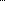 включающими способность принимать и сохранять учебную цель и задачу, планировать ее реализацию, контролировать и оценивать свои действия, вносить соответствующие коррективы в их выполнение, ставить новые учебные задачи, проявлять познавательную инициативу в учебном сотрудничестве, осуществлять констатирующий и предвосхищающий контроль по результату и способу действия, актуальный контроль на уровне произвольного внимания (универсальные регулятивные действия).11. Содержательный разделОписание взаимосвязи УУД с содержанием учебных предметов.Разработанные по всем учебным предметам рабочие программы отражают определенные во ФГОС ООО универсальные учебные действия в трех своих компонентах, учитывают особые образовательные потребности обучающихся с нарушением зрения, в том числе в целенаправленном развитии речи устной и письменной. Описание реализации требований формирования УУД в предметных результатах.Русский язык и литература.Формирование универсальных учебных познавательных действий.Формирование базовых логических действий:анализировать, классифицировать, сравнивать языковые единицы, а также тексты различных функциональных разновидностей языка, функциональносмысловых типов речи и жанров; выявлять и характеризовать существенные признаки классификации, основания для обобщения и сравнения, критерии проводимого анализа языковых единиц, текстов различных функциональных разновидностей языка, функционально-смысловых типов речи и жанров; устанавливать существенный признак классификации и классифицировать литературные объекты, устанавливать основания для их обобщения и сравнения, определять критерии проводимого анализа; выявлять и комментировать закономерности при изучении языковых процессов;формулировать выводы с использованием дедуктивных и индуктивных умозаключений, умозаключений по аналогии; выбирать способ решения учебной задачи при работе с разными единицами языка, разными типами текстов, сравнивая варианты решения и выбирая оптимальный вариант с учётом выделенных критериев; самостоятельно выявлять (в рамках предложенной задачи) критерии определения закономерностей и противоречий в рассматриваемых литературных фактах и наблюдениях над текстом; выявлять дефицит информации, данных, необходимых для решения поставленной учебной задачи;устанавливать причинно-следственные связи при изучении литературных явлений и процессов.Формирование базовых исследовательских действий:самостоятельно определять и формулировать цели лингвистических миниисследований, формулировать и использовать вопросы как исследовательский инструмент;формулировать в устной и письменной форме гипотезу предстоящего исследования (исследовательского проекта) языкового материала; осуществлять проверку гипотезы; аргументировать свою позицию, мнение; проводить по самостоятельно составленному плану небольшое исследование по установлению особенностей языковых единиц, языковых процессов, особенностей причинно-следственных связей и зависимостей объектов между собой;самостоятельно формулировать обобщения и выводы по результатам проведённого наблюдения за языковым материалом и языковыми явлениями, лингвистического мини-исследования, представлять результаты исследования в том числе в устной и письменной форме, в виде электронной презентации, схемы, таблицы, диаграммы;формулировать гипотезу об истинности собственных суждений и суждений других, аргументировать свою позицию в выборе и интерпретации литературного объекта исследования; самостоятельно составлять план исследования особенностей литературного объекта изучения, причинно-следственных связей и зависимостей объектов между собой;овладеть инструментами оценки достоверности полученных выводов и обобщений;прогнозировать возможное дальнейшее развитие событий и их последствия в аналогичных или сходных ситуациях, а также выдвигать предположения об их развитии в новых условиях и контекстах, в том числе в литературных произведениях;публично представлять результаты учебного исследования проектной деятельности на уроках или во внеурочной деятельности, в том числе в устныхи стендовых докладах на конференциях.Работа с информацией:выбирать, анализировать, обобщать, систематизировать, интерпретировать и комментировать информацию, представленную в текстах, таблицах, схемах;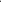 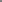 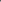 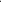 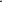 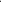 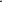 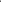 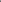 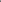 представлять текст в виде таблицы, графики; извлекать информацию из различных источников (энциклопедий, словарей, справочников; СМИ, государственных электронных ресурсов учебного назначения), передавать информацию в сжатом и развёрнутом виде в соответствии с учебной задачей; 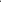 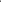 использовать различные виды аудирования — выборочное, ознакомительное, детальное (с учетом особых образовательных потребностей и особенностей речевого развития обучающихся), и чтения, изучающее, ознакомительное, просмотровое, поисковое, в зависимости от поставленной учебной задачи (цели); 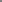 извлекать необходимую информацию из прослушанных и прочитанных текстов различных функциональных разновидностей языка и жанров; оценивать прочитанный или прослушанный текст с точки зрения использованных в нем языковых средств; оценивать достоверность содержащейся в тексте информации; выделять главную и дополнительную информацию текстов; выявлять дефицит информации текста, необходимой для решения поставленной задачи, и восполнять его путем использования других источников информации; в процессе чтения текста прогнозировать его содержание (в том числе по названию, ключевым словам, по первому и последнему абзацу), выдвигать предположения о дальнейшем развитии мысли автора и проверять их в процессе чтения текста;находить и формулировать аргументы, подтверждающую или опровергающую позицию автора текста и собственную точку зрения на проблему текста, в анализируемом тексте и других источниках; самостоятельно выбирать оптимальную форму представления литературной и другой информации (текст, презентация, таблица, схема) в зависимости от коммуникативной установки; оценивать надежность литературной и другой информации по критериям, предложенным педагогом или сформулированным самостоятельно; эффективно запоминать и систематизировать эту информацию. Формирование универсальных учебных коммуникативных действий:владеть различными видами монолога и диалога, формулировать в устной и письменной форме суждения на социально-культурные, нравственно-этические, бытовые, учебные темы в соответствии с темой, целью, сферой и ситуацией общения;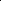 правильно, логично, аргументированно излагать свою точку зрения по поставленной проблеме; выражать свою точку зрения и аргументировать ее в диалогах и дискуссиях;сопоставлять свои суждения с суждениями других участников диалога и полилога, обнаруживать различие и сходство позиций; корректно выражать свое отношение к суждениям собеседников; формулировать цель учебной деятельности, планировать ее, осуществлять самоконтроль, самооценку, самокоррекцию; объяснять причины достижения (недостижения) результата деятельности; осуществлять речевую рефлексию (выявлять коммуникативные неудачи и их причины, уметь предупреждать их), давать оценку приобретенному речевому опыту и корректировать собственную речь с учетом целей и условий общения; оценивать соответствие результата поставленной цели и условиям общения;управлять собственными эмоциями, корректно выражать их в процессе речевого общения.Формирование универсальных учебных регулятивных действий:владеть социокультурными нормами и нормами речевого поведения в актуальных сферах речевого общения; соблюдать нормы современного русского литературного языка и нормы речевого этикета; уместно пользоваться в процессе устной коммуникации внеязыковыми средствами общения (в том числе естественными жестами, мимикой лица); публично представлять результаты проведенного языкового анализа или проекта при использовании устной речи, самостоятельно составленной компьютерной презентации выполненного лингвистического исследования, проекта.Иностранный (английский) язык.Формирование универсальных учебных познавательных действий.Формирование базовых логических действий:определять признаки языковых единиц иностранного языка, применять изученные правила, языковые модели, алгоритмы; 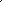 определять и использовать словообразовательные элементы; классифицировать языковые единицы иностранного языка; проводить аналогии и устанавливать различия между языковыми средствами родного и иностранных языков; различать и использовать языковые единицы разного уровня (морфемы, слова, словосочетания, предложение); определять типы высказываний на иностранном языке; использовать информацию, представленную в схемах, таблицах при построении собственных устных и письменных высказываний.Работа с информацией:понимать основное или полное содержание текстов, извлекать запрашиваемую информацию и существенные детали из текста в зависимости от поставленной задачи; понимать иноязычную речь в процессе аудирования, извлекать запрашиваемую информацию и существенные детали в зависимости от поставленной задачи;прогнозировать содержание текста по заголовку и иллюстрациям, устанавливать логические связи в тексте, последовательность событий, восстанавливать текст из разрозненных частей; 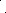 определять значение нового слова по контексту; кратко отображать информацию на иностранном языке, использовать ключевые слова, выражения, составлять план;оценивать достоверность информации, полученной из иноязычных источников, сети Интернет.Формирование универсальных учебных коммуникативных действий: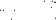 воспринимать и создавать собственные диалогические и монологические высказывания в соответствии с поставленной задачей; адекватно выбирать языковые средства для решения коммуникативных задач; знать основные нормы речевого этикета и речевого поведения на английском языке в соответствии с коммуникативной ситуацией.осуществлять работу в парах, группах, выполнять разные социальные роли: ведущего и исполнителя; выражать свою точку зрения на английском языке при использовании изученных языковых средств, уметь корректно выражать свое отношение к альтернативной позиции; представлять на иностранном языке результаты выполненной проектной работы с использованием компьютерной презентации.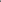 Формирование универсальных учебных регулятивных действий:формулировать новые учебные задачи, определять способы их выполнения в сотрудничестве с педагогом и самостоятельно; планировать работу в парах или группе, определять свою роль, распределять задачи между участниками; воспринимать речь партнера при работе в паре или группах, при необходимости ее корректировать; корректировать свою деятельность с учетом поставленных учебных задач, возникающих в ходе их выполнения, трудностей и ошибок; осуществлять самоконтроль при выполнении заданий, адекватно оценивать результаты своей деятельности.Математика и информатика.Формирование универсальных учебных познавательных действий.Формирование базовых логических действий:выявлять качества, свойства, характеристики математических объектов; различать свойства и признаки объектов; сравнивать, упорядочивать, классифицировать числа, величины, выражения, формулы, графики, геометрические фигуры; устанавливать связи и отношения, проводить аналогии, распознавать зависимости между объектами; анализировать изменения и находить закономерности; формулировать и использовать определения понятий, теоремы; выводить следствия, строить отрицания, формулировать обратные теоремы;использовать логические связки <<или», <<если ..., то ...»; обобщать и конкретизировать; строить заключения от общего к частному и от частного к общему; использовать кванторы («всякий», («любой», («некоторый», («существует»;приводить пример и контрпример; различать, распознавать верные и неверные утверждения; выражать отношения, зависимости, правила, закономерности с помощью формул;моделировать отношения между объектами, использовать символьные и графические модели; 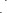 воспроизводить и строить логические цепочки утверждений, прямые и от противного;устанавливать противоречия в рассуждениях; создавать, применять и преобразовывать знаки и символы, модели и схемы для решения учебных и познавательных задач; применять различные методы, инструменты и запросы при поиске и отборе информации или данных из источников с учетом предложенной учебной задачи и заданных критериев.Формирование базовых исследовательских действий:формулировать вопросы исследовательского характера о свойствах математических объектов, влиянии на свойства отдельных элементов и параметров; выдвигать гипотезы, разбирать различные варианты; использовать пример, аналогию и обобщение; доказывать, обосновывать, аргументировать свои суждения, выводы, закономерности и результаты; представлять выводы, результаты опытов и экспериментов, используя, в том числе математический язык и символику; оценивать надежность информации по критериям, предложенным педагогическим работником или сформулированным самостоятельно.Работа с информацией:использовать таблицы и схемы для структурированного представления информации, графические способы представления данных; переводить вербальную информацию в графическую форму и наоборот; выявлять недостаточность и избыточность информации, данных, необходимых для решения учебной или практической задачи; распознавать неверную информацию, данные, утверждения; устанавливать противоречия в фактах, данных; находить ошибки в неверных утверждениях и исправлять их; оценивать надежность информации по критериям, предложенным педагогическим работником или сформулированным самостоятельно.Формирование универсальных учебных коммуникативных действий:выстраивать и представлять в письменной форме логику решения задачи, доказательства, подкрепляя пояснениями, обоснованиями в текстовом и графическом виде; владеть базовыми нормами информационной этики и права, основами информационной безопасности, определяющими правила общественного поведения, формы социальной жизни в группах и сообществах, существующих в виртуальном пространстве; понимать и использовать преимущества командной и индивидуальной работы при решении конкретной проблемы, в том числе при создании информационного продукта; принимать цель совместной информационной деятельности по сбору, обработке, передаче, формализации информации; коллективно строить действия по ее достижению: распределять роли, договариваться, обсуждать процесс и результат совместной работы; выполнять свою часть работы с информацией или информационным продуктом, достигая качественного результата по своему направлению и координируя свои действия с другими членами команды; оценивать качество своего вклада в общий информационный продукт по определенным критериям, самостоятельно сформулированным участниками взаимодействия.Формирование универсальных учебных регулятивных действий: удерживать цель деятельности; планировать выполнение учебной задачи, выбирать и аргументировать способ деятельности; корректировать деятельность с учетом возникших трудностей, ошибок, новых данных или информации; анализировать и оценивать собственную работу, например: меру собственной самостоятельности, затруднения, дефициты, ошибки;Естественно-научные предметы.Формирование универсальных учебных познавательных действий.Формирование базовых логических действий: 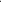 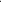 выдвигать гипотезы, объясняющие простые явления; строить простейшие модели физических явлений (в виде рисунков или схем);прогнозировать свойства веществ на основе общих химических свойств изученных классов или групп веществ, к которым они относятся; объяснять общности происхождения и эволюции систематических групп растений на примере сопоставления биологических растительных объектов.Формирование базовых исследовательских действий:исследование явления теплообмена при смешивании холодной и горячей воды;исследование процесса испарения различных жидкостей; планирование и осуществление на практике химических экспериментов, проведение наблюдений, получение выводов по результатам эксперимента (обнаружение сульфат-ионов, взаимодействие разбавленной серной кислоты с цинком).Работа с информацией:анализировать оригинальный текст, посвященный использованию звука (или ультразвука) в технике (например, эхолокация, ультразвук в медицине); выполнять задания по тексту (смысловое чтение); использование при выполнении учебных заданий и в процессе исследовательской деятельности научно-популярную литературу химического содержания, справочные материалы, ресурсы сети Интернет.анализировать современные источники о вакцинах и вакцинировании; обсуждать роли вакцин и лечебных сывороток для сохранения здоровья человека. 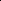 Формирование универсальных учебных коммуникативных действий:сопоставлять свои суждения с суждениями других участников дискуссии, при выявлении различий и сходства позиций по отношению к обсуждаемой естественнонаучной проблеме; выражать свою точку зрения на решение естественно-научной задачи в устных и письменных текстах; публично представлять результаты выполненного естественно-научного исследования или проекта, физического или химического опыта, биологического наблюдения; определять и принимать цель совместной деятельности по решению естественно-научной проблемы, организация действий по ее достижению: обсуждение процесса и результатов совместной работы; обобщение мнений нескольких людей; координировать собственные действия с другими членами команды при решении задачи, выполнении естественно-научного исследования; оценивать собственный вклад в решение естественно-научной проблемы.Формирование универсальных учебных регулятивных действий:выявление проблем в жизненных и учебных ситуациях, требующих для решения проявлений естественно-научной грамотности; анализ и выбор различных подходов к принятию решений в ситуациях, требующих естественно-научной грамотности и знакомства с современными технологиями (индивидуальное, принятие решения в группе, принятие решений группой); самостоятельное составление алгоритмов решения естественно-научной задачи или плана естественно-научного исследования с учетом собственных возможностей.выработка адекватной оценки ситуации, возникшей при решении естественнонаучной задачи и при выдвижении плана, изменения ситуации в случае необходимости; объяснение причин достижения (недостижения) результатов деятельности по решению естественно-научной задачи, проекта или естественно-научного исследования; оценка соответствия результата решения естественно-научной проблемы поставленным целям и условиям; готовность ставить себя на место другого человека в ходе дискуссии по естественно-научной проблеме, готовность понимать мотивы, намерения и логику другого.Общественно-научные предметы.Формирование универсальных учебных познавательных действий.Формирование базовых логических действий:систематизировать, классифицировать и обобщать исторические факты; составлять синхронистические и систематические таблицы; выявлять и характеризовать существенные признаки исторических явлений, процессов; сравнивать исторические явления, процессы (в том числе политическое устройство государств, социально-экономические отношения, пути модернизации) по горизонтали (существовавшие синхронно в разных сообществах) и в динамике (<<было — стало») по заданным или самостоятельно определенным основаниям;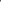 использовать понятия и категории современного исторического знания (в том числе эпоха, цивилизация, исторический источник, исторический факт, историзм); выявлять причины и следствия исторических событий и процессов; осуществлять по самостоятельно составленному плану учебный исследовательский проект по истории (например, по истории своего края, города), привлекая материалы музеев, библиотек, СМИ; соотносить результаты своего исследования с уже имеющимися данными, оценивать их значимость; классифицировать (выделять основания, заполнять составлять схему, таблицу) виды деятельности человека: виды юридической ответственности по отраслям права, механизмы государственного регулирования экономики: современные государства по форме правления, государственно-территориальному устройству, типы политических партий, общественно-политических организаций; сравнивать формы политического участия (выборы и референдум), проступок и преступление, дееспособность малолетних в возрасте от 6 до 14 лет и несовершеннолетних в возрасте от 14 до 18 лет, мораль и право; определять конструктивные модели поведения в конфликтной ситуации, находить конструктивное разрешение конфликта; преобразовывать статистическую и визуальную информацию в текст; вносить коррективы в моделируемую экономическую деятельность на основе изменившихся ситуаций; использовать полученные знания для публичного представления результатов своей деятельности в сфере духовной культуры; выступать с сообщениями в соответствии с особенностями аудитории и регламентом (с учетом особых образовательных потребностей и особенностей речевого развития обучающихся); устанавливать и объяснять взаимосвязи между правами человека и гражданина и обязанностями граждан; устанавливать эмпирические зависимости между продолжительностью дня и географической широтой местности, между высотой Солнца над горизонтом и географической широтой местности на основе анализа данных наблюдений;классифицировать формы рельефа суши по высоте и по внешнему облику. классифицировать острова по происхождению.формулировать оценочные суждения с использованием разных источников географической информации; самостоятельно составлять план решения учебной географической задачи.Формирование базовых исследовательских действий:представлять результаты наблюдений в табличной и (или) графической форме;формулировать вопросы, осуществлять поиск ответов для прогнозирования, например, изменения численности населения Российской Федерации в будущем; представлять результаты фенологических наблюдений и наблюдений за погодой в различной форме (табличной, графической, географического описания); проводить по самостоятельно составленному плану небольшое исследование роли традиций в обществе; проводить изучение несложных практических ситуаций, связанных с использованием различных способов повышения эффективности производства.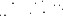 Работа с информацией:проводить поиск необходимой исторической информации в учебной и научной литературе, аутентичных источниках (материальных, письменных, визуальных), например, публицистике в соответствии с предложенной познавательной задачей;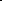 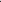 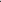 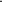 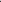 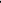 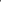 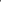 анализировать и интерпретировать историческую информацию, применяя приемы критики источника, высказывать суждение о его информационных особенностях и ценности (по заданным или самостоятельно определяемым критериям); 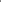 сравнивать данные разных источников исторической информации, выявлять их сходство и различия; выбирать оптимальную форму представления результатов самостоятельной работы с исторической информацией (например, сообщение, эссе, презентация, учебный проект); выбирать источники географической информации (картографические, статистические, текстовые, видео- и фотоизображения, компьютерные базы данных), необходимые для изучения особенностей хозяйства России; находить, извлекать и использовать информацию, характеризующую отраслевую, функциональную и территориальную структуру хозяйства России; выделять географическую информацию, которая является противоречивой или может быть недостоверной; определять информацию, недостающую для решения той или иной задачи; извлекать информацию о правах и обязанностях обучающегося, заполнять соответствующие таблицы, составлять план; анализировать и обобщать текстовую и статистическую информацию об отклоняющемся поведении, его причинах и негативных последствиях из адаптированных источников (в том числе учебных материалов) и публикаций сми, представлять информацию в виде кратких выводов и обобщений; осуществлять поиск информации о роли непрерывного образования в современном обществе в разных источниках информации; сопоставлять и обобщать информацию, представленную в разных формах (описательную, графическую, аудиовизуальную). 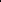 Формирование универсальных учебных коммуникативных действий:определять характер отношений между людьми в различных исторических и современных ситуациях, событиях; раскрывать значение совместной деятельности, сотрудничества людей в разных сферах в различные исторические эпохи; принимать участие в обсуждении открытых (в том числе дискуссионных) вопросов истории, высказывая и аргументируя свои суждения; осуществлять презентацию выполненной самостоятельной работы, проявляя способность к диалогу с аудиторией.оценивать собственные поступки и поведение других людей с точки зрения их соответствия правовым и нравственным нормам; анализировать причины социальных и межличностных конфликтов, моделировать варианты выхода из конфликтной ситуации; 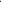 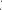 выражать свою точку зрения, участвовать в дискуссии; осуществлять совместную деятельность, включая взаимодействие с людьми другой культуры, национальной и религиозной принадлежности на основе гуманистических ценностей, взаимопонимания между людьми разных культур с точки зрения их соответствия духовным традициям общества; сравнивать результаты выполнения учебного географического проекта с исходной задачей и оценивать вклад каждого члена команды в достижение результатов, разделять сферу ответственности; планировать организацию совместной работы при выполнении учебного проекта; разделять сферу ответственности.Формирование универсальных учебных регулятивных действий:раскрывать смысл и значение деятельности людей в истории на уровне отдельно взятых личностей (например, правителей, общественных деятелей, ученых, деятелей культуры) и общества в целом (в том числе при характеристике целей и задач социальных движений, реформ и революций); 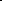 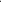 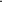 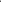 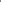 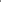 определять способ решения поисковых, исследовательских, творческих задач по истории (включая использование на разных этапах обучения сначала предложенных, а затем самостоятельно определяемых плана и источников информации); осуществлять самоконтроль и рефлексию применительно к результатам своей учебной деятельности, соотнося их с исторической информацией, содержащейся в учебной и исторической литературе; самостоятельно составлять алгоритм решения географических задач и выбирать способ их решения с учетом имеющихся ресурсов и собственных возможностей, аргументировать предлагаемые варианты решений.Описание особенностей реализации основных направлений и форм учебно-исследовательской деятельности в рамках урочной и внеурочной работы.Особенности реализации основных направлений и форм учебно-исследовательской и проектной деятельности в рамках урочной и внеурочной деятельности:Одним из важнейших путей формирования УУД на уровне основного общего образования является включение обучающихся с ОВЗ в учебно-исследовательскую и проектную деятельность (УИПД), которая организуется на основе программы формирования УУД.Организация УИПД призвана обеспечивать формирование у обучающихся опыта применения УУД в жизненных ситуациях, навыков учебного сотрудничества и социального взаимодействия со сверстниками, обучающимися младшего и старшего возраста, взрослыми.УИПД обучающихся с ОВЗ должна быть сориентирована на формирование и развитие научного способа мышления, устойчивого познавательного интереса, готовности к постоянному саморазвитию и самообразованию, способности к проявлению самостоятельности и творчества при решении личностно и социально значимых проблем.УИПД может осуществляться обучающимися индивидуально и коллективно (в составе малых групп, класса). Все виды и формы УИПД адаптируются с учетом особенностей и особых образовательных потребностей обучающихся.Результаты учебных исследований и проектов, реализуемых обучающимися в рамках урочной и внеурочной деятельности, являются важнейшими показателями уровня сформированности у обучающихся с ОВЗ комплекса познавательных, коммуникативных и регулятивных учебных действий, исследовательских и проектных компетенций, предметных и междисциплинарных знаний.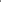 УУД оцениваются на протяжении всего процесса формирования учебно-исследовательской и проектной деятельности.Материально-техническое оснащение образовательного процесса обеспечивает возможность включения обучающихся с ОВЗ в УИПД, в том числе при использовании вспомогательных средств и ассистивных технологий с учетом особых образовательных потребностей и особенностей обучающихся.С учетом вероятности возникновения особых условий организации образовательного процесса (в том числе эпидемиологическая обстановка или сложные погодные условия, возникшие у обучающегося проблемы со здоровьем, выбор обучающимся индивидуальной траектории) учебно-исследовательская и проектная деятельность обучающихся может быть реализована в дистанционном формате.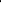 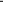 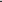 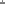 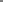 Особенности реализации учебно-исследовательской деятельности.Особенность учебно-исследовательской деятельности (далее — УИД) состоит в том, что она нацелена на решение обучающимися познавательной проблемы, носит теоретический характер, ориентирована на получение обучающимися субъективно нового знания (ранее неизвестного или мало известного), на организацию его теоретической опытно-экспериментальной проверки.Исследовательские задачи представляют собой особый вид педагогической установки, ориентированной:на формирование и развитие у обучающихся умений поиска ответов на проблемные вопросы, предполагающие использование имеющихся у них знаний, получение новых посредством размышлений, рассуждений, предположений, экспериментирования; на овладение обучающимися базовыми исследовательскими умениями (формулировать гипотезу и задачи исследования, планировать и осуществлять экспериментальную работу, анализировать результаты и формулировать выводы). 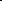 Осуществление УИД обучающимися включает в себя ряд этапов: обоснование актуальности исследования; планирование или проектирование исследовательских работ (выдвижение гипотезы, постановка цели и задач), выбор необходимых средств или инструментария; проведение экспериментальной работы с поэтапным контролем и коррекцией результатов работ, проверка гипотезы; описание процесса исследования, оформление результатов учебно-исследовательской деятельности в виде конечного продукта; представление результатов исследования (с учетом особых образовательных потребностей и особенностей обучающихся).Ценность учебно-исследовательской работы для обучающихся с ОВЗ связана с активизацией учебно-познавательной деятельности, общего и речевого развития с учетом их особых образовательных потребностей и индивидуальных особенностей, возможностью решать доступные исследовательские задачи.Особенности организации учебно-исследовательской деятельности в рамках урочной деятельности.Особенность организации УИД обучающихся в рамках урочной деятельности связана с тем, что учебное время, которое может быть специально выделено на осуществление полноценной исследовательской работы в классе и в рамках выполнения домашних заданий, крайне ограничено и ориентировано в первую очередь на реализацию задач предметного обучения.С учетом этого при организации УИД обучающихся в урочное время целесообразно ориентироваться на реализацию двух основных направлений исследований:предметные учебные исследования;междисциплинарные учебные исследования.В отличие от предметных учебных исследований, нацеленных на решение задач, связанных с освоением содержания одного учебного предмета, междисциплинарные учебные исследования ориентированы на интеграцию различных областей знания об окружающем мире, изучаемых на нескольких учебных предметах.УИД в рамках урочной деятельности выполняется обучающимся под руководством педагогического работника или самостоятельно по выбранной теме в рамках одного или нескольких изучаемых учебных предметов (курсов) в любой избранной области учебной деятельности в индивидуальном и групповом форматах.Формы организации исследовательской деятельности обучающихся могут быть следующими: 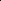 урок-исследование; урок с использованием интерактивной беседы в исследовательском ключе; урок-эксперимент, позволяющий освоить элементы исследовательской деятельности (планирование и проведение эксперимента, обработка и анализ его результатов);урок-консультация; мини-исследование в рамках домашнего задания.В связи с недостаточностью времени на проведение развернутого полноценного исследования на уроке наиболее целесообразным с методической точки зрения и оптимальным с точки зрения временных затрат является использование:учебных исследовательских задач, предполагающих деятельность обучающихся в проблемной ситуации, поставленной перед ними педагогическим работником; мини-исследований, организуемых педагогическим работником в течение одного или двух уроков («сдвоенный и ориентирующих обучающихся на поиск ответов на один или несколько проблемных вопросов.Основными формами представления итогов учебных исследований являются доклад (с компьютерной презентацией), реферат, отчет, статья, обзор и другие формы.Особенности организации учебно-исследовательской деятельности в рамках внеурочной деятельности:особенность УИД обучающихся в рамках внеурочной деятельности связана с тем, что в данном случае имеется достаточно времени на организацию и проведение развернутого и полноценного исследования; с учетом этого при организации УИД обучающихся во внеурочное время целесообразно ориентироваться на реализацию нескольких направлений учебных исследований, включая социально-гуманитарное, филологическое, естественнонаучное, информационно-технологическое, междисциплинарное;основными формами организации УИД во внеурочное время являются в том числе конференции, семинары, диспуты дискуссии, брифинги, а также исследовательская практика, образовательные экспедиции, походы, поездки, экскурсии, в том числе виртуальные, научно-исследовательское общество обучающихся;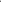 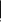 в процессе внеурочной деятельности УИД может быть организована совместно с нормативно развивающимися сверстниками;для представления итогов УИД во внеурочное время наиболее целесообразно использование различных форм предъявления результатов в том числе: письменная исследовательская работа (эссе, доклад, реферат), обзоры, отчеты.Общие рекомендации по оцениванию учебно-исследовательской деятельности:при оценивании результатов УИД следует ориентироваться на то, что основными критериями учебного исследования является то, насколько доказательно и корректно решена поставленная проблема, насколько полно и последовательно достигнуты сформулированные цель, задачи, гипотеза;оценка результатов УИД должна учитывать то, насколько обучающимся в рамках проведения исследования удалось продемонстрировать базовые исследовательские действия, описать результаты логично, четко и грамотно.Особенности организации проектной деятельности.Особенность проектной деятельности (далее — ПД) заключается в том, что она нацелена на получение конкретного результата («продукта»), с учетом заранее заданных требований и запланированных ресурсов.Специфика ПД слабовидящих обучающихся в значительной степени связана с ориентацией на получение проектного результата, обеспечивающего решение прикладной задачи и имеющего конкретное выражение.ПД имеет прикладной характер и ориентирована на поиск, нахождение обучающимися практического средства (например, инструмента) для решения жизненной, социально-значимой или познавательной проблемы.Проектные задачи отличаются (от исследовательских) иной логикой решения, а также тем, что нацелены на формирование и развитие у обучающихся умений:определять оптимальный путь решения проблемного вопроса, прогнозировать проектный результат и оформлять его в виде реального «продукта»; использовать для создания проектного «продукта» имеющиеся знания и освоенные способы действия.Осуществление ПД обучающимися включает ряд этапов, которые выполняются ими под руководством педагогического работника или самостоятельно: анализ и формулирование проблемы; формулирование темы проекта; постановка цели и задач проекта;составление плана работы;сбор информации или исследование; выполнение технологического этапа; подготовка и защита проекта (устный доклад с компьютерной презентацией);рефлексия, анализ результатов выполнения проекта, оценка качества выполнения.Особенности организации ПД в рамках урочной деятельности.Особенности организации ПД обучающихся в рамках урочной деятельности так же, как и при организации учебных исследований, обусловлены тем, что учебное время ограничено, не позволяет осуществить полноценную проектную работу в классе и в рамках выполнения домашних заданий.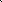 С учетом этого при организации ПД обучающихся с ОВЗ в урочное время целесообразно ориентироваться на реализацию двух направлений проектирования: предметные проекты и метапредметные проекты. Предметные проекты нацеленны на решение задач предметного обучения, метапредметные проекты могут быть сориентированы на решение прикладных проблем, связанных с практическими задачами жизнедеятельности, в том числе социального характера, выходящих за рамки содержания предметного обучения.Формы организации ПД обучающихся могут быть следующие: монопроект (использование содержания одного предмета); межпредметный проект (использование интегрированного знания и способов учебной деятельности различных предметов); метапроект (использование областей знания и методов деятельности, выходящих за рамки предметного обучения).Основными формами представления итогов ПД являются: материальный объект, макет, конструкторское изделие; отчетные материалы по проекту (тексты, мультимедийные продукты).Особенности организации ПД в рамках внеурочной деятельности:Особенности организации ПД обучающихся в рамках внеурочной деятельности так же, как и при организации учебных исследований, связаны с тем, что имеющееся время предоставляет большие возможности для организации, подготовки и реализации развернутого и полноценного учебного проекта, в том числе при его выполнении совместно с нормативно развивающимися сверстниками.С учетом этого при организации ПД обучающихся во внеурочное время целесообразно ориентироваться на реализацию следующих направлений учебного проектирования: гуманитарное, естественно-научное, социально-ориентированное, инженерно-техническое, художественно-творческое, спортивно-оздоровительное, туристско-краеведческое. 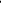 В качестве основных форм организации ПД могут быть использованы в том числе творческие мастерские, экспериментальные лаборатории, проектные недели, практикумы.Формами представления итогов ПД во внеурочное время являются материальный продукт (например, объект, макет, конструкторское изделие), медийный продукт (например, плакат, газета, журнал, рекламная продукция, фильм), публичное мероприятие (в том числе образовательное событие, социальное мероприятие или акция, театральная постановка), отчетные материалы по проекту (тексты, мультимедийные продукты, устное выступление с компьютерной презентацией).Общие рекомендации по оцениванию ПД:при оценивании результатов ПД следует учитывать, прежде всего, его практическую значимость;оценка результатов ПД должна учитывать то, насколько обучающимся в рамках работы над проектом удалось продемонстрировать базовые проектные действия, включая понимание проблем, связанных с нею цели и задач; умение определить оптимальный путь решения проблемы, планировать и работать по плану, реализовать проектный замысел и оформить его в виде реального «продукта», осуществлять самооценку деятельности и результата, оценку деятельности товарищей в группе;в процессе публичной презентации результатов проекта оценивается качество защиты проекта (четкость и ясность изложения задачи, убедительность рассуждений, последовательность в аргументации; логичность и оригинальность), качество наглядного представления проекта (использование рисунков, схем, графиков, моделей и других средств наглядной презентации), качество письменного текста (соответствие плану, оформление работы, грамотность изложения), уровень коммуникативных умений (умения излагать собственную точку зрения логично, четко и ясно, отвечать на поставленные вопросы, аргументировать и отстаивать собственную точку зрения, участвовать в дискуссии, говорить внятно и естественно, реализуя произносительные возможности).III. Организационный разделОрганизационный раздел Программы формирования УУД у слабовидящих обучающихся содержит описание условий, обеспечивающих развитие универсальных учебных действий обучающихся, а также форм взаимодействия участников образовательного процесса при создании и реализации программы развития универсальных учебных действий.Условия реализации адаптированной основной общеобразовательной программы, в том числе программы УУД, обеспечивает обучающимся овладение ключевыми компетенциями, включая формирование опыта проектно-исследовательской деятельности и ИКТ-компетенций.Требования к условиям включают:укомплектованность образовательной организации руководящими работниками, владеющими технологиями обучения обучающихся с ОВЗ; укомплектованность образовательной организации педагогическими работниками, владеющими технологиями обучения слабовидящих обучающихся; укомплектованность образовательной организации педагогическими работниками - дефектологами соответствующего профиля (тифлопедагоги); непрерывность профессионального развития педагогических работников образовательной организации, реализующей АООП ООО.Педагогические кадры имеют необходимый уровень подготовки для реализации программы УУД слабовидящих обучающихся, что включает в том числе следующее:повышение квалификации в области обучения слабовидящих обучающихся, с учетом требований к педагогическим кадрам, реализующим образовательные программы;овладение профессиональными компетенциями реализации особых образовательных потребностей слабовидящих обучающихся на уровне основного общего образования;участие в разработке программы по формированию УУД и участие во внутришкольном семинаре, посвященном особенностям применения разработанной программы формирования УУД;осуществление образовательно-коррекционного процесса в рамках учебного предмета в соответствии с особенностями формирования конкретных УУД с учетом особых образовательных потребностей и индивидуальных особенностей категории обучающихся;осуществление формирования УУД в рамках проектной, исследовательской деятельностей С учетом особых образовательных потребностей и индивидуальных особенностей слабовидящих обучающихся;владение навыками формирующего оценивания с учетом особых образовательных потребностей и индивидуальных особенностей обучающихся;владение навыками тьюторского сопровождения обучающихся с учетом особых образовательных потребностей и индивидуальных особенностей обучающихся с ОВЗ; привлечение диагностического инструментария для оценки качества формирования УУД в рамках предметной и внепредметной деятельности с учетом особых образовательных потребностей и индивидуальных особенностей обучающихся с ОВЗ.С целью разработки и реализации программы формирования УУД в образовательной организации создана рабочая группа. В рабочую группу кроме педагогических работников-предметников включены специалисты психолого-педагогического сопровождения: педагог-психолога, учитель-логопед, учитель-дефектолог. Их участие позволяет точнее конкретизировать планируемые метапредметные результаты обучающихся с учетом особых образовательных потребностей, нозологических и индивидуальных особенностей обучающихся; а также соотнести формируемые универсальные учебные действия с содержанием ПКР.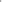 Рабочая группа реализует свою деятельность по следующим направлениям: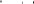 разработка плана координации деятельности педагогических работников в том числе предметников, учителей-дефектологов, направленной на формирование УУД на основе АООП 000 и РП•, выделение общих для всех предметов планируемых результатов в овладении познавательными, коммуникативными, регулятивными учебными действиями;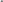 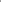 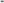 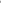 определение образовательной предметности, которая положена в основу работы по развитию УУД; определение способов межпредметной интеграции, обеспечивающей достижение данных результатов (например, междисциплинарный модуль, интегративные уроки);определение этапов и форм постепенного усложнения деятельности обучающихся по овладению универсальными учебными действиями с учетом их особых образовательных потребностей и индивидуальных особенностей; разработка общего алгоритма (технологической схемы) урока, имеющего два целевых фокуса: предметный и метапредметный;разработка основных подходов к конструированию задач на применение универсальных учебных действий; конкретизация основных подходов к организации учебно-исследовательской и проектной деятельности обучающихся в рамках урочной и внеурочной деятельности;разработка основных подходов к организации учебной деятельности по формированию и развитию ИКТ-компетенций; разработка комплекса мер по организации системы оценки деятельности образовательной организации по формированию и развитию универсальных учебных действий у обучающихся; разработка методики и инструментария мониторинга успешности освоения и применения обучающимися универсальных учебных действий; организация и проведение серии семинаров с педагогическим работниками, работающими на уровне начального общего образования в целях реализации принципа преемственности в плане развития УУД;организация и проведение систематических консультаций с педагогическими работниками по предметам и учителями-дефектологами по проблемам, связанными с развитием универсальных учебных действий в образовательном процессе;организация и проведение методических семинаров с педагогическими работниками, включая педагога-психолога и социального педагога, по анализу и способам минимизации рисков развития УУД слабовидящих обучающихся;организация разъяснительной и просветительской работы с родителями (законными представителями) по проблемам развития УУД у обучающихся; 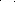 организация отражения результатов работы по формированию УУД обучающихся на сайте образовательной организации.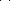 На подготовительном этапе команда образовательной организации проводит следующие аналитические работы:анализирует рекомендательные, теоретические и научно-методические материалы, которые могут быть использованы для наиболее эффективного выполнения задач программы; определяет обучающихся, в том числе с выдающимися способностями, нуждающихся в построении индивидуальной образовательной траектории;анализирует достигнутые обучающимися результаты по формированию УУД на уровне начального общего образования при реализации АООП НОО (вариант 4.2);анализирует опыт успешных практик, в том числе с использованием информационных ресурсов образовательной организации.На основном этапе осуществляется работа по проектированию общей стратегии развития УУД, организации и механизмов реализации задач программы, определению специальных требований к условиям реализации программы развития УУД с учетом особых образовательных потребностей и индивидуальных особенностей слабовидящих обучающихся.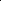 На заключительном этапе проводится обсуждение хода реализации программы на методических семинарах образовательной организации, в том числе с привлечением внешних консультантов из других организаций.В целях соотнесения формирования метапредметных результатов с рабочими программами по учебным предметам, а также определения возможности формирования универсальных учебных действий у обучающихся с учетом их особых образовательных потребностей на основе имеющейся базы образовательных технологий, активизации взаимодействия и реализации потенциала педагогических работников, в образовательной организации на регулярной основе проводятся методические советы.